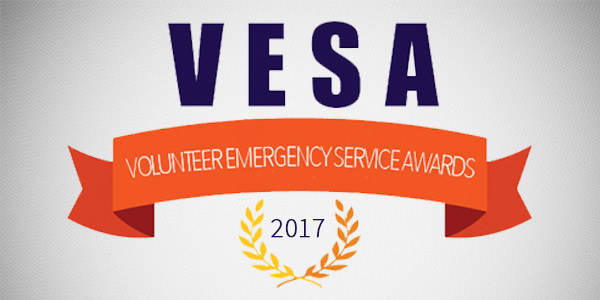 NOMINATION FORMNominee DetailsName:				Address:		Phone:	Mobile:	Email: 					Organisation:		Organisation Address:		Organisation Phone Number:				Years of Service:		Reason for Nomination (please attach additional Information if required): 	RefereesName: ________________________________________________ Phone: _________________________________Name: ________________________________________________ Phone: _________________________________Nominator DetailsName:				Address:		Phone: 	Mobile:	Email: _________________________